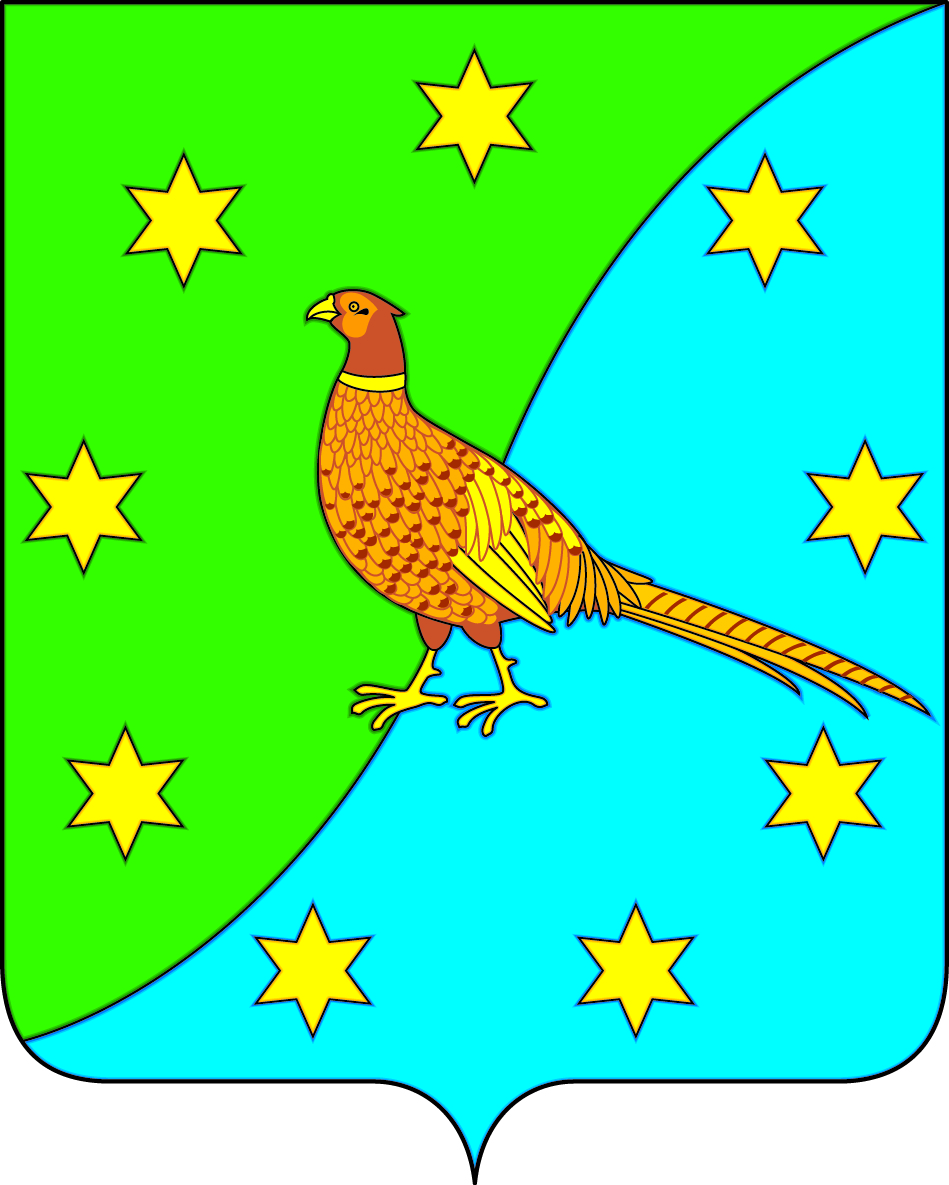 АДМИНИСТРАЦИЯ ЕКАТЕРИНОСЛАВСКОГО СЕЛЬСОВЕТАОКТЯБРЬСКОГО РАЙОНА АМУРСКОЙ ОБЛАСТИПОСТАНОВЛЕНИЕ19.05.2021                                                                                                       №  58                                     с. ЕкатеринославкаВ соответствии с Федеральным законом от 22.11.1995 № 171 ФЗ « О государственном регулировании производства и оборота этилового спирта, алкогольной и спиртосодержащей продукции и об ограничении потребления (распития) алкогольной продукции», законом Амурской области от 25.09.2014 № 403-ОЗ  «О некоторых вопросах регулирования розничной продажи алкогольной продукции на территории Амурской области»п о с т а н о в л я ю:1) Запретить розничную продажу алкогольной продукции на территории Екатеринославского сельсовета 22.05.2021 в связи с проведением школьного мероприятия «Последний звонок».2) Настоящее Постановление подлежит официальному обнародованию в информационно-коммуникационной сети «Интернет» на официальном сайте Администрации Екатеринославского сельсовета  www.admekaterinoslavsky.ru.3) Контроль над исполнением настоящего Постановления оставляю за собой.И.о. главы Екатеринославского сельсовета                                               Л.И.Крюкова    О запрете розничной продажи алкогольной продукции на территории Екатеринославского сельсовета в день проведения школьного мероприятия «Последний звонок»